Vedtekter forVangen Barnehage SAPr mars 2021SAMVIRKE VEDTEKTER FOR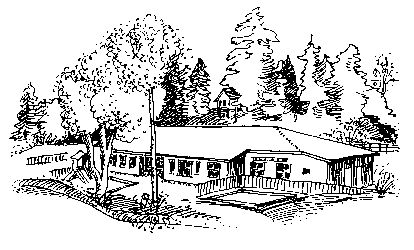 VANGEN BARNEHAGE SA§1 Sammenslutningsform og foretaksnavnSammenslutningen er et samvirkeforetak og dets foretaksnavn er Vangen barnehage SA. Medlemmene hefter ikke overfor kreditorene for foretakets forpliktelser.§2 ForretningsstedForretningskontoret er i Lørenskog kommune.§3 VirksomhetForetaket skal på beste måte etablere, eie og drive Vangen barnehage SA for medlemmenes barn. Foretaket har som formål å fremme medlemmenes økonomiske interesser gjennom deres deltakelse i virksomheten som kjøpere av tjenester fra foretaket. Foretaket er et non-profitt-foretak hvor eventuell avkastning blir stående i virksomheten.Foreldrene/foresatte i Vangen barnehage har førsterett til å ha sine barn i foretakets barnehage, så sant dette ikke kommer i konflikt med barnehageloven. Foreldre/foresatte som får tildelt barnehageplass er pliktig til å motta valg til foretakets styre, samt delta i dugnader og annet som det kan forventes av barnas foreldre eller foresatte.§4 Anvendelse av årsoverskuddBeslutning om anvendelse av årsoverskuddet treffes av årsmøtet etter forslag fra styret. Årsoverskudd skal godskrives foretakets egenkapital. §5 Styre og daglig lederForetaket skal ledes av et styre bestående av en (1) leder, seks (6) styremedlemmer og to (2) varamedlemmer. Årsmøtet i foretaket velger leder for ett år av gangen. Videre velges fire (4) styremedlemmer for to år av gangen og to (2) varamedlemmer for ett år. De øvrige to (2) styremedlemmer velges av og blant de ansatte for to år av gangen. Lederen og ett styremedlem har signaturen for foretaket. Styret kan meddele daglig leder prokura. Barnehagens daglige leder har møte-, tale-, og forslagsrett i styret. Daglig leder har ikke stemmerett med mindre vedkommende er valgt medlem.Foretaket skal ha en daglig leder. Styret tilsetter daglig leder.§6 Ordinært årsmøteÅrsmøtet er foretakets øverste myndighet. Ordinært årsmøte skal holdes innen utgangen av mars måned, og blir innkalt med minst 14 dagers varsel til de som er registrert som medlemmer pr. 15. februar. Ved innkallingen skal det legges ved saksliste. Styret kan innkalle til ekstraordinært årsmøte dersom det skulle være behov for det. Innkalling til ekstraordinært årsmøte skjer etter regler for ordinært årsmøte. Dersom minst 1/4 av medlemmene krever det, skal styret innkalle til ekstraordinært årsmøte.Årsmøtet skal behandle:1. godkjenning av årsberetning og årsregnskap, herunder disponering av årsoverskudd.2. foreta de valg som er nevnt i § 5 samt velge revisorer for foretaket.3. andre saker som etter loven eller vedtektene hører inn under årsmøtet.Årsmøtet ledes av lederen av styret. Alle vedtak som gjelder endring i § 1 til og med §9 i foretakets samvirkevedtekter må ha 2/3 flertall, og disse 2/3 må representere minst halvparten av andelene. Dersom årsmøtet i henhold til ovenstående ikke er vedtaksberettiget, avholdes nytt årsmøte etter 3 uker og saken kan da avgjøres med 2/3 flertall blant de frammøtte. De andre sakene blir avgjort med simpelt flertall. Hver andel gir en stemme. På årsmøtet blir det ført referat som undertegnes av tre representanter for medlemmene.§7 Styrets oppgaverStyret skal drive barnehagen på beste måte, i samsvar med fastsatte vedtekter og årsmøtets vedtak. Styret velger forretningsfører. Styrets leder kaller inn til møter. Ved behandling av personalsaker, lønn og vesentlige endringer i barnehagens driftsvilkår kaller lederen inn et arbeidsutvalg bestående av lederen og de foreldrevalgte styremedlemmene. I slike saker er arbeidsutvalget å betrakte som et fullverdig og beslutningsdyktig styre. Styret kan konsultere daglig leder før en avgjørelse fattes. Styret skal føre møteprotokoll. Styret forholder seg til satser for makspris på foreldrebetaling, fastsatt av departementet. Styret fastsetter til enhver tid de gjeldende satser for matpenger som skal betales for å ha barn i barnehagen. Dersom den månedlige foreldrebetalingen ikke blir betalt i rett tid, kan styret bestemme at barnet skal miste sin rett til barnehageplass øyeblikkelig. §8 RevisjonRevisjon skal gjennomføres i henhold til god revisjonsskikk.§9 Fordeling av nettoformuen ved oppløsning av foretaketDersom foretaket skal oppløses, krever dette 3/4 flertall blant de frammøtte på årsmøtet. Disse må representere minst halvparten av medlemmene. Dersom årsmøtet i henhold til ovenstående ikke er vedtaksberettiget, avholdes nytt årsmøte etter 3 uker, og oppløsning kan skje med 3/4 flertall blant de som er til stede. Dersom foretaket blir oppløst, skal eventuelle midler overføres og nyttes til barnehageformål i Lørenskog kommune.Vedtekter for Vangen barnehage SA i henhold til barnehageloven § 8Barnehagevedtektene er fastsatt av styret, den 17.03.2021, og sist endret i styremøte17.03.2021I tillegg til disse barnehagevedtektene, gjelder også avtale om barnehageplass, samt samvirkevedtekter. EierforholdVangen barnehage er et samvirkeforetak, og eies og styres av medlemmene i samvirkeforetaket, se samvirkevedtektene §5. FormålBarnehagen skal i samarbeid og forståelse med hjemmet ivareta barnas behov for omsorg og lek, og fremme læring og danning som grunnlag for allsidig utvikling. Barnehagen skal bygge på grunnleggende verdier i kristen og humanistisk arv og tradisjon, slik som respekt for menneskeverdet og naturen, på åndsfrihet, nestekjærlighet, tilgivelse, likeverd og solidaritet, verdier som kommer til uttrykk i ulike religioner og livssyn og som er forankret i menneskerettighetene. Barna skal få utfolde skaperglede, undring og utforskertrang. De skal lære å ta vare på seg selv, hverandre og naturen. Barna skal utvikle grunnleggende kunnskaper og ferdigheter. De skal ha rett til medvirkning tilpasset alder og forutsetninger.Barnehagen skal møte barna med tillit og respekt, og anerkjenne barndommens egenverdi. Den skal bidra til trivsel og glede i lek og læring, og være et utfordrende og trygt sted for fellesskap og vennskap. Barnehagen skal fremme demokrati og likestilling og motarbeide alle former for diskriminering. Barnehagen skal drives i samsvar med de til enhver tid gjeldende lover, forskrifter, vedtekter, fastsatt budsjett og årsplan for barnehagens pedagogiske virksomhet. OpptaksmyndighetDaglig leder foretar opptak av barn i barnehagen.Opptakskrets og opptakskriterierBarnehagens opptakskrets er Lørenskog kommune, hvis det ikke er nok aktuelle søkere i området kan barnehagen ta inn barn fra andre kommuner. Barn av ansatte som bor i andre kommuner har fortrinnsrett ved opptakBarnehagen er åpen for barn fra 12 måneder, hvis ikke andre hensyn må tas i betraktning, ref. barnehageloven§ 16. Barn som er tildelt plass, får beholde plassen til utgangen av barnehageåret det året barnet fyller 6 år. Se for øvrig avtale om disponering av barnehageplass om partenes oppsigelses- og hevingsadgang.Følgende kriterier i prioritert rekkefølge gjelder innenfor opptakskretsen:Barn med nedsatt funksjonsevne og barn som det er fattet vedtak om etter lov om barneverntjenester §§ 4-12 og 4-4 annet og fjerde ledd. Dokumentasjon kreves.Søsken av barn som har plass i barnehagen. De med lengst ansenitet får plass først. Har man hatt permisjon, regnes det som et «B»-år. Det vil si at ansiennitet opparbeides, men dersom to barn har lik ansiennitet og det ene barnet har vært i permisjon, går det andre barnet foran. Ved lik ansiennitet blir det trukket lodd.Barn av ansatte, dersom dette er viktig for å få besatt stillinger / beholde ansatte i barnehagen.Barn av tidligere medlemmer, dersom medlemmet ikke har misligholdt sine plikter overfor barnehagen. Samlet ansiennitet avgjør prioritering mellom tidligere medlemmers barn.Daglig leder skal ved opptak av barn forsøke å få en balansert kjønns- og alderssammensetning i barnegruppen. Med balansert kjønnssammensetning menes her like mange gutter som jenter innenfor hver aldersgruppe og avdeling. Med balansert alderssammensetning bør det tas hensyn til kjønn der forskjellen ikke overstiger en fordeling på 30 / 70 %.Når disse kriteriene er hensyntatt i prioritert rekkefølge følger vi Lørenskog kommunes opptakskriterier.Opptaksperiode, oppsigelse og hevingOpptak av barn skjer hele året, men hovedsakelig ved samordnet opptaksprosess. Daglig leder kan tilby barnehageplass etter kapasitet utenom samordnet opptaksprosess. Beslutningen om opptak av barn i barnehagen og tildeling av ledige plasser foretas av barnehagen. Det søkes om plass i Lørenskog kommunes digitale system via kommunens hjemmeside Oppsigelsestid på barnehageplassen er tre -3- måneder fra den første i påfølgende måned. Oppsigelse skal skje skriftlig.Oppsigelse fra foresattes side i tidsrommet 1. april til 31. mai løper ut juli måned. Dersom barnehagen får inn nytt barn i oppsigelsesperioden, skal betalingsplikten i oppsigelsestiden reduseres forholdsmessig. Ved vesentlig mislighold eller når tungtveiende grunner tilsier det, kan barnehageplassen sies opp eller heves med umiddelbar virkning. Styret fatter vedtak om oppsigelse eller heving av barnehageplassen. Foresatte/foreldre skal ha skriftlig melding om oppsigelses- eller hevingsvedtaket i henhold til samvirkelovens § 23. Det vises for øvrig til avtale om disponering av barnehageplass og samvirkevedtektene.Fastsettelse av foreldrebetalingenForeldrebetalingen fastsettes av styret. Det vises for øvrig til avtale om disponering av barnehageplass.Klageadgang ved avslag på søknad om barnehageplassSøkere som får avslag på søknad om barnehageplass og søkere som ved tildeling av barnehageplass verken får sitt første eller andre ønske om barnehageplass oppfylt, kan klage på avgjørelsen. Retten gjelder kun søkere som har søkt om barnehageplass innen søknadsfrist kommunen fastsetter etter barnehageloven § 16.  For søkere med rett til prioritet etter barnehageloven § 18, er det også klagerett ved opptak som gjøres utenom de opptak kommunen har med søknadsfrist. Dette gjelder barn med nedsatt funksjonsevne og barn som det er fattet vedtak om etter nærmere bestemmelser i lov om barneverntjenester.   Klagen må fremsettes skriftlig for kommunen og må nevne hvilken avgjørelse det klages over og de grunner klagen støtter seg til. Klagefristen er tre -3- uker fra det tidspunkt underretning om avgjørelsen er kommet fram til vedkommende søker. For den som ikke har mottatt underretning, løper fristen fra det tidspunktet vedkommende har fått eller burde ha skaffet seg kunnskap om avgjørelsen. Krav om begrunnelse etter § 4 avbryter fristen.  Leke- og oppholdsarealBarnehagens norm for arealutnytting er 4 m² leke- og oppholdsareal for barn over 3 år, og 5,3 m² for barn under 3 år.  Åpningstid og ferieBarnehageåret starter 15.august.Barnehagen er åpen fra kl. 07:00 til kl. 17:00 mandag til fredag med hentefrist 16:45 for at personalet skal få ryddet barnehagen før stenging. Barnehagen er stengt på helligdager, julaften, nyttårsaften og ferie lukket i uke 29 og 30. Barnehagen stenger kl. 12:00 onsdag før skjærtorsdag.
Alle barn i barnehagen skal ha minimum 4 ukers ferie i løpet av barnehageåret. Tre av ferieukene skal tas i uke 25-33.
Barn som skal begynne på skolen, skal ha avviklet ferien i løpet av barnehageåret og innen 31.juli.I løpet av året er barnehagen i tillegg stengt 5 planleggingsdager. Disse forsøkes avviklet i forbindelse med kommunens planleggingsdager for grunnskolen og SFO.  Dugnad Dugnad skal utføres med 15timer pr. familie. Ved manglende utført dugnad belastes resterende antall timer for den til enhver tid gjeldende sats og eventuell regning sendes primo mars og i slutten av barnehageåret.Det tillates ikke at foreldrene leier inn arbeidskraft til dugnadene uten styrets tillatelse. Det er alltid foreldrene som har ansvar for evt. nøkler og koder til barnehagen og at dette ikke blir gitt til uvedkommende.Styremedlemmer skal ha utført 8 timer dugnad fra starten av barnehageåret og fram til de ble valgt inn i styret. Styremedlemmer er fritatt for dugnad i den perioden de sitter i styret og ut barnehageåret de fratrer MatDet serveres to måltider i barnehagen pr. dag. Til frokost og turdag har barna med seg matpakke. Kaker, slikkerier etc. må ikke medtas. Helsemessige forholdHvis et barn er sykt, eller har fravær av andre grunner, må det gis beskjed til barnehagen. Uregelmessig frammøte uten grunn kan medføre at barnet mister plassen.Syke barn må holdes hjemme p.g.a. smittefaren og av hensyn til det syke barnet.Hvis barnet har dårlig allmenntilstand, og ikke kan være ute og delta i aktiviteter på lik linje med de andre barna, må det holdes hjemme.Om barnet er har feber og /eller dårlig almenntilstand, skal det være hjemme. I tillegg skal barnet ha en feberfri dag hjemme før det kommer tilbake til barnehagen. Vi følger Folkehelseinstituttets anbefalinger for barn og sykdom. AnsvarBarnehagens styre er pålagt å tegne ulykkesforsikring for barna og yrkesskadeforsikring for personalet.Foreldrene er selv ansvarlige ved følging og henting av barna. Den som følger barnet til barnehagen, må ikke forlate barnet før det har vært i kontakt med personalet. Ved henting av barnet må den som henter ikke forlate barnehagen før det har vært i kontakt med personalet.Medbrakte eiendeler har personalet ikke ansvar for.De ansatte i barnehagen må ikke ta barna med som passasjerer i egen bil eller offentlig transportmiddel uten foreldrenes skriftlige samtykke. SamarbeidsutvalgetSamarbeidsutvalget (SU) skal være et rådgivende, kontaktskapende og samordnende organ. Utvalget skal arbeide for å fremme samarbeidet mellom barnehagen og hjemmene. SU skal forelegges saker og har rett til å uttale seg i saker, som er av viktighet for barnehagens innhold, virksomhet og forholdet til foreldrene. SU skal med utgangspunkt i rammeplanen, fastsette en årsplan for den pedagogiske virksomheten, og skal være med å drøfte barnehagens ideelle grunnlag. Andre saker av viktighet er f.eks. forslag til budsjett, driftsendringer, arealutnyttelse mv.SU har rett til å uttale seg dersom barnehagen må søke om dispensasjon fra normen om pedagogisk bemanning. SUs uttalelse skal legges ved eiers søknad om dispensasjon. SU har i hovedsak en rådgivende funksjon, men unntak av vedtagelse av årsplanen.Saker som gjelder arbeidstakers arbeidsforhold, opptak av barn og lignende skal ikke behandles av SU.SU skal ha 6 medlemmer, med 3 representanter fra foreldrene og 3 fra de ansatte. Foreldrene og de ansatte skal delta med like mange representanter.Barnehagens styre avgjør selv om eier skal delta med representanter i utvalget og eventuelt hvem. Eier kan ikke stille med flere representanter enn de øvrige gruppene (foreldrene og de ansatte).SU konstituerer seg selv, og velger selv sin leder. Som SUs vedtak/rådgivende uttalelse gjelder det som flertallet av de møtende har stemt for. Ved stemmelikhet gjelder det som lederen har stemt for. Er lederen ikke til stede, gjelder det som møtelederen har stemt for.Møter i SU holdes etter en plan fastsatt av SU, og for øvrig når SUs leder eller barnehagen finner det nødvendig.Det føres egen protokoll for SU, som skal inneholde de råd og uttalelser som SU har kommet med. Tid og sted for møtene skal gå fram av protokollen, likeså stemmefordeling og uenighet som kreves protokollført. SUs medlemmer signerer protokollen. Protokollen er tilgjengelig kun for SUs medlemmer, styret, daglig leder, og de personer samarbeidsutvalget gir tilgang. ForeldrerådForeldrerådet skal fremme fellesinteressene til foreldrene og bidra til at samarbeidet mellom barnehagen og foreldregruppen skaper et godt barnehagemiljø.Foreldrerådet består av foreldrene/foresatte til alle barna i barnehagen.Foreldrerådet velger 3 foreldrerepresentanter til SU.Foreldrerådet skal bli forelagt og har rett til å uttale seg i saker av viktighet for foreldrenes forhold til barnehagen, f.eks. foreldrebetalingen. Andre saker av viktighet er f.eks. forslag til budsjett, driftsendringer, arealutnyttelse mv.Barnehagens daglige leder har ansvaret for å innkalle til det første foreldrerådet i barnehageåret.Foreldreråd holdes minst en gang i året, gjerne i forbindelse med årsmøtet.Ved avstemming i foreldrerådet gis det en stemme for hvert barn, og alminnelig flertallsvedtak gjelder.Det føres egen protokoll for foreldrerådet, som skal inneholde de rådgivende uttalelser som foreldrerådet har fattet. Tid og sted for møtene skal gå fram av protokollen, likeså stemmefordeling og uenighet som kreves protokollført. Foreldrerådets referent signerer protokollen. Protokollen er tilgjengelig kun for foreldrerådets medlemmer, styret, daglig leder, og de personer foreldrerådet gir tilgang.Internkontroll Barnehagen har internkontroll for å sikre at kravene i barnehageloven med forskrifter følges. Vangen barnehage har PBL mentor som internkontroll system.Vedtektsendring Styret i barnehagen kan foreta endringer i barnehagevedtektene. Endring kan gjennomføres med alminnelig flertall i styret. Slik endring skal varsles skriftlig med minst to måneders frist før iverksettelse. Se for øvrig avtale om disponering av barnehageplass vedrørende vilkårsendringer.